คณะอุตสาหกรรมอาหาร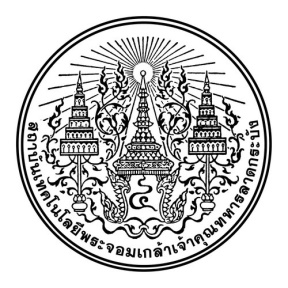 สถาบันเทคโนโลยีพระจอมเกล้าเจ้าคุณทหารลาดกระบังแบบฟอร์มการตรวจรูปเล่มวิทยานิพนธ์ฉบับสมบูรณ์---------------------------------------เรื่อง	ส่งผลการตรวจรูปเล่มวิทยานิพนธ์ฉบับสมบูรณ์ของนักศึกษาเรียน 	คณบดี คณะอุตสาหกรรมอาหารข้าพเจ้า………………………….……………………….. สังกัด.........................................................................................เป็นอาจารย์ที่ปรึกษาวิทยานิพนธ์ของ (นาย,นาง,นางสาว)…………………………………………………..……………………………….วัน/เดือน/ปีเกิด........................................................................................................................................ (นักศึกษา)รหัสประจำตัว……..…………..……. ระดับการศึกษา …….……...… สาขาวิชา…………………………………….…………………………คณะ………...…………………………………………………………..………..……ได้ดำเนินการสอบวิทยานิพนธ์และแก้ไขวิทยานิพนธ์แหล่งทุน    	เงินงบประมาณแผ่นดิน   		จำนวนเงิน............................... บาท           	เงินรายได้คณะอุตสาหกรรมอาหาร	จำนวนเงิน................................ บาท		อื่นๆ (โปรดระบุ)........................................................................ จำนวนเงิน................................ บาทเรื่อง (ภาษาไทย).....................................................................................................................................................................................................................................................................................................................................................เรื่อง (ภาษาอังกฤษ)...................................................................................................................................................................................................................................................................................................................................................................................................................................................................................................................เรียบร้อยแล้ว	ข้าพเจ้าในฐานะอาจารย์ที่ปรึกษาวิทยานิพนธ์ ขอรับรองว่าได้ตรวจรูปเล่มวิทยานิพนธ์ของนักศึกษาดังกล่าว ถูกต้องตรงตามกำหนดเกณฑ์มาตรฐาน ดังรูปเล่มฉบับสมบูรณ์ และสื่ออิเล็กทรอนิกส์ (ซีดี-รอม) ที่ได้รับมาพร้อมนี้	จึงเรียนมาเพื่อทราบ และโปรดพิจารณาดำเนินการต่อไป    		                  ลงชื่อ ....................................................                                               (.................................................)                                                   อาจารย์ที่ปรึกษาวิทยานิพนธ์                                                           ………./…………/……………หมายเหตุ : 1. การดำเนินการตรวจรูปเล่มวิทยานิพนธ์ให้ถูกต้องตามเกณฑ์มาตรฐาน จะทำให้กระบวนการอนุมัติผลการ                  เสร็จการศึกษาของนักศึกษาถูกต้องและรวดเร็ว2. นักศึกษาจะต้องส่งรูปเล่มวิทยานิพนธ์ฉบับสมบูรณ์ จำนวน 1 เล่ม และสื่ออิเล็กทรอนิกส์ โดยบันทึก    ลงในซีดีในรูปแบบ พีดีเอฟไฟล์ (PDF File) จำนวน 2  แผ่น